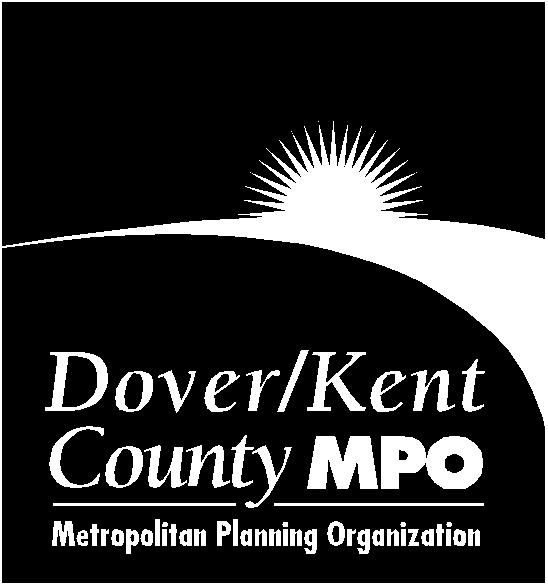 UNIFIED PLANNING WORK PROGRAMfor theDOVER/KENT COUNTY METROPOLITAN PLANNING ORGANIZATIONFISCAL YEAR 2018July 1, 2017 through June 30, 2018Adopted May 3, 2017Prepared at the Direction of theDover/Kent County Metropolitan Planning Organization CouncilTABLE OF CONTENTS	PAGETABLE OF CONTENTS	1INTRODUCTION	2MISSION AND GOALS	2PLANNING EMPHASIS AREAS	2MPO ACTIVITIES	3REGIONAL PRIORITIES	4ORGANIZATION   MPO Council	5  Technical Advisory Committee (TAC) 	5  Public Advisory Committee (PAC)	6  MPO Staff	6  Funding	 7FY 2018 PROJECTS  18-01	Work Program Administration	8  18-02	Preparation of the Unified Planning Work Program	10  18-03	Public Outreach	11  18-04	Preparation of the Transportation Improvement Program	13  18-05	Data Management	15  18-06	Training, Education and Outreach	18  18-07	Transportation Planning Projects	19FUNDING  Operating Expenses	22  Cost Allocation by Funding Source	23  Cost Allocation by Project	24INTRODUCTIONThe Fixing America's Surface Transportation Act (FAST), passed in 2015, requires the Metropolitan Planning Organization (MPO), in cooperation with the State and operators of publicly owned transit services, to develop a Unified Planning Work Program (UPWP).  The purpose of the UPWP is to present the planning priorities facing the metropolitan planning area and describe all metropolitan transportation and transportation-related air quality planning activities anticipated therein during the next fiscal year, regardless of funding sources or agencies conducting activities.  The discussion should be provided in sufficient detail to indicate who will perform the work, the schedule for completing it, and the products that will be produced.Every effort has been made to include all of the member agencies of the Dover/Kent County MPO (MPO) as well as representatives of the Technical and Public Advisory Committees in the compilation of this work program.The MPO serves as a cooperative regional forum for the development of transportation system plans and programs and for the resolution of transportation planning-related issues in the MPO's designated region.  The MPO planning area boundary is designated as Kent County, Delaware, plus those areas of  and  situated in neighboring counties.  The MPO's mission is to ensure the implementation of the most efficient multi-modal transportation plans and programs which meet the requirements of the Federal Clean Air Act Amendments (CAAA) of 1990 and FAST.The MPO uses the Comprehensive, Continuing and Cooperative (3-C) metropolitan transportation system planning process.  This process is also utilized by the member agencies of the MPO Council.STRATEGIC GOALSThe MPO has established three goals to support the mission:Coordinate transportation planning and programming in the region.Foster cooperative relationships between State, Municipal and County governments.Improve the public’s understanding of the metropolitan transportation planning process and its 			relationship to other planning activities in the MPO region.To accomplish these goals, the MPO’s activities are divided into three categories, administration of the metropolitan planning process, public education and outreach, and transportation planning.  PLANNING EMPHASIS AREASThe FAST Act has continued to focus on transportation planning as was outlined in preceding federal transportation legislation.  In accordance with that focus, the Federal Highway Administration (FHWA) and the Federal Transit Administration (FTA) released their Planning Emphasis Areas (PEA's) in March 2015.  PEA's are planning topical areas that the Federal agencies wish to place emphasis on as the MPO's develop their planning work programs.  The current PEA's are described below.Performance-Based Management Approach - The Federal transportation agencies, as well as the Delaware Department of Transportation (DelDOT), have recognized the importance of transitioning to performance based planning and programming.  The UPWP should promote development and implementation of a performance management approach to transportation planning and programming that supports the achievement of transportation system performance outcomes.     Models of Regional Planning Cooperation - The UPWP should promote cooperation and coordination across MPO and State boundaries where appropriate to ensure a regional approach to transportation planning.  This is particularly important where more than one MPO or State serves an urbanized area or adjacent urbanized areas.  This cooperation could occur through the metropolitan planning agreements that identify how the planning process and products will be coordinated, through the development of joint planning products, and/or by other locally determined means.  Coordination across MPO and State boundaries includes the coordination of transportation plans and programs, corridor studies, and projects across adjacent MPO and State boundaries.  It also includes collaboration among DOT's, MPO's and the Delaware Transit Corporation (DTC) on activities such as data collection, data storage and analysis, analytical tools, and performance based planning.  The MPO has a long history of coordination with DelDOT, DTC, and the State's other MPOs (the Wilmington Area Planning Council and the Salisbury-Wicomico County MPO), and will continue that cooperation in FY 2018 through the conduct of planning studies, information sharing, and technical assistance.    Ladders of Opportunity - As part of the transportation planning process, the MPO should identify transportation connectivity gaps in access to essential services such as housing, employment, health care, education, and recreation.  This emphasis area could include identification of performance measures and analytical methods to measure the transportation system's connectivity to essential services and the use of this information to identify gaps in connectivity that precludes access of the public, including traditionally underserved populations, to essential services.  It could also involve the identification of solutions to address those gaps.  The MPO has worked with local groups in the recent past to identify gaps within the urbanized area, particularly as it relates to access to healthy foods and recreational opportunities.  In FY 2018, the MPO will continue coordinating with municipalities and local interest groups to identify these gaps and address potential solutions.MPO ACTIVITIESAdministration of the Metropolitan Planning ProcessProjects 18-01 through 18-05 represent the assignments that must be completed to satisfy the requirements of Federal regulations and ensure that State, County and municipal governments engage in a cooperative process to determine the priority of the region’s transportation needs.  They support the MPO’s efforts to reach out to all member governments as well as the public, to develop a consensus of support for transportation plans and programs that support the region’s land use and transportation goals, and to facilitate the flow of information relating to transportation and land use between the member governments and the public.Public Education and OutreachIn addition to the outreach that must be conducted as a component of the metropolitan planning process, the MPO believes it can enhance the ability of the public, elected officials, citizen planners and MPO members to participate in all planning processes by implementing a public education program.  Consequently, the work program also includes activities to help communicate how the planning process works as well as current trends and best planning practices.Support Regional ProjectsProject 18-07 is intended to support regional transportation planning either financially or through staff participation.  This project brings together the transportation and land-use planning processes.  Through the TAC, agencies in the MPO region involved in planning activities share information about their projects to ensure efforts are not being duplicated.  Upon request, member governments provide the MPO with a list of transportation planning projects not being pursued through the MPO or using metropolitan planning funds.  They also provide progress reports and present recommendations to the Council and committees when appropriate.REGIONAL PRIORITIESThe MPO’s Metropolitan Transportation Plan, which has a 20-year planning horizon, assesses the region's short-term improvement needs, projects future needs, and identifies goals and objectives to meet those needs.  The MTP must be financially reasonable and result in a positive impact on the region's air quality.  The planning process is coordinated with DelDOT's statewide planning process,  's Comprehensive Plan Update, and 's Comprehensive Plan Update.  Efforts are also made to coordinate planning efforts with the other 19 municipalities in the MPO region.The MTP provides a framework to guide all future transportation planning and programming activities.  The following goals are identified for :Strengthen the local economy to keep it diverse and relatively stable.Maintain the current quality of life, including the agricultural economy, the abundant natural resources and open space, and the accessibility of political leadersManage growth effectively to reduce sprawl and provide adequate infrastructure for new developments, by locating new development in and around existing communities and infrastructure.Preserve and improve the mobility of people and goods by offering multiple travel alternatives and better managing the existing system.Improve the safety of the transportation system.A hierarchy of fundamental strategies supports these goals and further guides transportation planning and programming decisions:Preserve and maintain the existing transportation systemImprove management of the existing transportation systemDevelop and expand multiple transportation modesProvide additional roadway system capacityFocus transportation investments in appropriate investment areasThis UPWP includes projects that support these goals and strategies, strive to keep Kent County a great place to live and work, keep Dover a strong metropolitan center, and to support Milford, Smyrna, and other towns within the growth corridor.ORGANIZATIONMPO COUNCILThe policy making body of the MPO is its Council, which consists of six voting members representing each of the following:  1.   The Governor of the State of   2.   Mayor of the City of   3.   President of the   4.   The Delaware Department of Transportation  5.   The Delaware Transit Corporation  6.   Representative of Kent County MunicipalitiesThe Federal Highway Administration (FHWA) and the Federal Transit Administration (FTA) sit on the MPO Council as non-voting members.The current representatives to the Dover/Kent MPO Council are listed below:  1.   Robin Christiansen, Mayor, City of Dover   2.   Michael Petit de Mange, for Brooks Banta, President, Levy Court of Kent County  3.   Terry Pepper, for John Carney, Governor of Delaware  4.   Drew Boyce, for Jennifer Cohan, Secretary, Delaware Department of Transportation  5.   John Sisson, Executive Director, Delaware Transit Corporation  6.   Justin King, Mayor, Town of Camden, Representative of Kent County MunicipalitiesTECHNICAL ADVISORY COMMITTEE (TAC)The TAC consists of technical staff from all MPO participating agencies.  It performs analyses and makes recommendations concerning transportation and land use issues to the Council for its approval.  The actual technical work is performed jointly by the MPO staff and the TAC member organizations.  The TAC elects its own chairperson annually from among its members to serve for a one-year period.  The current membership of the TAC, and its representatives, are:	Lauren DeVore,  Department of Natural Resources and Environmental Control	David Edgell, Delaware Office of Statewide Planning Coordination	Ann Marie Townshend, City of Dover Planning Department	Sarah Coakley, Delaware Department of Transportation	  Department of Agriculture	Joe Zilcosky,  Economic Development Office	Mary Ellen Gray, Kent County Planning Department	Catherine Smith, Delaware Transit Corporation	Sharon Duca, City of Dover Public Services	Tim Riley, Kent Conservation District	Jason Halpin,  Air Force Base	Aaron Chaffinch, Town of Camden	Win Abbott, Town of Smyrna  Rob Pierce, City of  Southern, the Delaware Motor Transport Association, the FHWA, and the FTA are non-voting members of the TAC.PUBLIC ADVISORY COMMITTEE (PAC)The Public Advisory Committee (PAC) is a group of local citizens appointed by the MPO Council.  Each member of the PAC serves for a period of two years.  The PAC elects its own chairperson annually from among its members for a term of one year. They represent business and civic groups from .  The PAC provides advice and comments on current and future issues concerning the citizens' perspectives on the impact of the transportation plans and programs in the MPO area.  The PAC also provides a forum for the public to express their concerns about all transportation and land-use related activities.City AppointeesChris Asay Dr. Carlton Cannon, Jr.Jonathan ContantKaren McGloughlinState AppointeesDr. Phyllis CollinsShane BreakieMichael GumrotVacantDr. Carolyn CoheeEarle DempseyJayce LesniewskiBruce SnowJesse SpampinatoMPO STAFFThe MPO staff performs the day-to-day operations of the agency, with technical expertise in administration, planning and public affairs.  The staff, in conjunction with the MPO's member agencies, collects, analyzes, and evaluates demographic, land use, and transportation-related data to understand the transportation system requirements of the region.  The staff also prepares materials for use at TAC, PAC, and Council meetings.  The professional staff members participate in all MPO meetings and provide technical support.  In addition, they represent the agency at meetings of importance to planning activities within the region.  In Fiscal Year 2018 the following staff positions are authorized:Executive Director: 	Rich Vetter	Principal Planner: 	James Galvin	Outreach Manager: 	Kate Layton	Executive Secretary: 	Catherine SamardzaFUNDINGThis UPWP is funded predominantly by FHWA Metropolitan Planning (PL) funds, as described in Title 23 of the United States Code (Section 104) and FTA Section 5303 funds.  All federal transportation funds are administered by DelDOT and made available to the MPO on a reimbursement basis.  These funds cannot constitute more than 80 percent of the total MPO work program, so state, county and local governments must provide a 20 percent match.  This match can be composed of in-kind services or cash provided by member governments.  In FY 2018, DelDOT is contributing cash toward the required match.  The majority of these funds are being used for Work Program Administration and Transportation Planning Studies.As a small agency it is difficult for the Dover/Kent County MPO staff to complete all of the tasks needed to accomplish the UPWP.  Consequently, member agencies and governments contribute in-kind services that are calculated as match against the federal funds.  The following table shows the agencies/jurisdictions involved in providing in-kind services.Tasks that these agencies and jurisdictions include, but are not limited to:Gathering, analyzing and evaluating and sharing demographic and land use dataServing on committees and task forcesReviewing studies, reports and agreementsPreparing presentations and materials for meetingsMaking presentationsDistributing materialsFacilitating communication with elected and other officialsSupporting the MPO web siteAdvertising MPO eventsProject 18-01 Work Program Administration  As part of this task, the MPO will annually implement the Unified Planning Work Program, negotiate project funding, prepare and submit required applications and contract documents, and monitor program progress.  In addition, the MPO will provide input to the Council and its committees and receive output (products) from all projects.  This task also covers program administration and interagency coordination.18-01.01 Manage/Maintain the MPO Office: This project includes all of the activities that need to be performed to keep the MPO office operational including:Manage the daily operations of the MPO officePurchase and maintain equipment and facilitiesInvestigate strategies to improving the efficiency of office operationsAdminister all contracts between the MPO and other entitiesProcess accounts payable and receivablePrepare monthly reimbursement requests and all progress reportsRecruit/retain/evaluate personnel and maintain personnel recordsMonitor the progress of the Unified Planning Work ProgramAttend training, conferences and seminars to ensure that MPO staff involved in these activities are knowledgeable about the federal and state regulations that the MPO must followCompletion Date: Ongoing18-01.02 Support the MPO Council and Committees:  The MPO staff provides technical support to the MPO Council and committees so that they can make informed decisions about the region’s transportation priorities.  The staff works to ensure that these bodies function effectively, that they receive meeting materials in a timely fashion to help them make informed decisions and that their regular meeting schedule is maintained.  Activities to support the MPO Council and committees include:Coordinate and schedule all business to be transacted by the MPO Council, the TAC, and the PACPrepare meeting notices, agendas and minutesCompile and synthesize technical information for presentation to the MPO Council and committeesCoordinate planning discussions and activities between different levels of government in the regionContinuously reach out to state, county, and local elected officials to ascertain the needs of their constituents and share that information with MPO membersMeet with community and business leaders to ascertain their transportation concernsExpand the consultation process to include all interested parties identified in the FAST ActCoordinate discussions dealing with air quality and its impact on the transportation program, particularly with regard to conformity analyses and determinations.Participate in planning activities and discussions concerning freight movement through the region.Attend meetings of local, regional and national associations/organizations that are pertinent to the business of the MPO, including: Chamber of CommerceAir Quality Interagency Process Work GroupHazard Elimination Program CommitteeWorking groups/advisory committees for transportation projects in the MPO region Safety Advisory and Transportation CommitteePedestrian CouncilDE Chapter of the American Planning AssociationCompletion Date: As neededProducts:Successful implementation of the Unified Planning Work ProgramProgress reports, Annual Report, and other transportation-related documents and informationProperly executed contracts, agreements, and grant applicationsAn accurate public record of all MPO Council, TAC, and PAC meetingsResponsible Agencies:  MPO staff and member agencies – DelDOT, DTC, City of Dover, Kent County, DNREC, DEDO, State Planning, City of Milford, Town of Smyrna, Town of Cheswold Staff Support: 		Rich Vetter, Executive Director	            		Catherine Samardza, Executive Secretary	Project 18-02 Unified Planning Work Program (UPWP)18-02.01 Prepare the FY 2018 UPWP: The MPO staff works with the member governments to develop a unified planning work program which describes the transportation-related planning activities anticipated in the Dover metropolitan area during the next one- to two- year period including all planning work to be performed regardless of funding source or the agencies conducting the activities, which meets the requirements of 23 CFR Part 420, sub-part A.  The UPWP also indicates who will perform the work, the schedule for completing it, and the products that will be produced.  This task involves the following activities:Identify planning priorities with Council and CommitteesIdentify funding sources and amountsRequest information about projects being completed by other agenciesDraft a proposed program and solicit public commentsReview and adoption by MPO Council and committeesPrepare and execute the funding agreement with DelDOTCompletion Date: May 201818-02.02 Modify the UPWP:  During the course of the year, changes may need to be made to the existing UPWP as a result of new or changed planning priorities identified through interagency consultation or because of budget issues.  Additional activities associated with the UPWP include:Identify modifications that need to be made to the UPWPEstimate costs and justificationsPrepare UPWP amendments and present to the MPO Council and committeesPrepare and execute amended funding agreementsCompletion Date: As neededProducts:An annual UPWP which describes all planning activities to be performed in the MPO region.Responsible Agencies:  MPO staff and member agencies – DelDOT, DTC, City of Dover, Kent County, DNREC, DEDO, State Planning, City of Milford, Town of Smyrna, Town of CheswoldStaff Support: 		Rich Vetter, Executive DirectorProject 18-03 Public Outreach One of the key components of the metropolitan planning process is a public outreach program that invites anyone with an interest in the transportation system to become involved.  That outreach takes many forms, includes many audiences and is monitored by the   The activities in this project support the PAC and public outreach program.18-03.01 Conduct Outreach to Support Recurring MPO Activities:  On a regular basis, the MPO advertises its meetings, responds to inquiries, coordinates public outreach efforts with its member governments and monitors its public outreach process.  Activities carried out under this project include:Prepare media releases and announcements advertising MPO meetings and special eventsRetain a record of items distributed and information disseminated by publications/media outletsArrange logistics for public meetings held away from the MPO officeInvestigate opportunities for coordinating the MPO's public participation process with member governments’ and other MPOs’ public participation processesParticipate in public fairs or events where information about MPO plans, programs and activities can be disseminatedWith the members of the PAC, identify and develop general public affairs/public information materials or initiatives that will enhance the public's understanding of the MPOWith the members of the PAC, review all lists of stakeholders, including identifying low income and minority citizens that may not have easy access to the metropolitan planning process, and update accordinglyCoordinate outreach activities with other groups, such as the Air Quality PartnershipCompletion Date: Ongoing18-03.02 Prepare the Quarterly Newsletter, Journeys:   The agency's newsletter is scheduled to be published quarterly.  Activities to publish the newsletter include:Compile information, write articles, select photos and/or artwork, and develop lay-outSolicit articles to include from member governments or associated agenciesDistribute the newsletter to all interested partiesCompletion Date: January, April, July, October18-03.03 Maintain the MPO Website:  The MPO continually strives to keep the web site current.  Activities to increase the value of the MPO’s web site include:Work with the DE GIC office to keep the site organization and structure currentImplement the changes to the web site Post information on the web site about the MPO’s activities Completion Date: Ongoing18-03.04 Conduct the Annual PAC Workshop:  Organize and hold a workshop to provide orientation to the metropolitan planning process for new members, engage all PAC members in discussing their roles in the planning process and creating ideas for outreach activities.  Activities to accomplish this workshop include:Arrange a time and place to hold the workshopSchedule speakers, if appropriateConduct the workshopCompletion Date: June 2017Responsible Agencies: MPO staff and member agencies – DelDOT, DTC, City of Dover, Kent County, DNREC, DEDO, State Planning, City of Milford, Town of Smyrna, Town of Cheswold,Staff Support: 		Kate Layton, Project ManagerProject 18-04 Transportation Improvement Program  The MPO is charged with compiling the region's Transportation Improvement Program (TIP), which identifies those projects for which federal funding may be requested over a four-year period.  DelDOT selects the projects to be included in the TIPs based on the priorities developed through the metropolitan planning process.  The TIP must contain a financial plan that enumerates the funding sources for the projects in the TIP and proves that the TIP is fiscally constrained.  An air quality conformity determination must be made to demonstrate that the transportation system that is created as a result of the projects in the TIP will not worsen the region’s air quality.  Finally, the public must have an opportunity to review and comment on the TIP projects before they are approved by the MPO.18-04.01 Develop the TIP: During FY 2018, the MPO will prepare the FY 2019-2022 TIP. Activities to complete this project include:Solicit project submittals from MPO members.Prioritize projects submitted to the TIPSubmit a list of candidate projects for the FY 2019-2022 TIP to DelDOT for evaluation and funding consideration.Solicit public comments on the proposed TIP  in conjunction with DelDOT and the COTConduct a bus tour of proposed TIP project locationsDetermine if a new air quality conformity analysis is neededDraft support document for project list including financial constraint, annual listing of projects, and air quality conformity determinationSubject the draft document to a 30-day public comment periodApprove the FY 2019-2022 TIP and distribute and post on the MPO web site.Completion Date: May 201818-04.02 TIP Amendments: During FY 2018, the MPO may amend the TIP to reflect significant changes in funding or project scope.  Activities related to this project include:Review the adopted Bond Bill and other proposed changes to the TIP with DelDOT and determine if an amendment is needed.Prepare a draft amendment document, including financial constraint, annual listing of projects, and air quality conformity determinationSubject the draft document to a 30-day public comment periodApprove amendments to the TIPCompletion Date: As neededProducts:A published TIP document that meets federal requirements.Responsible Agencies:   MPO staff and member agencies – DelDOT, DTC, City of Dover, Kent County, DNREC, DEDO, State Planning, City of Milford, Town of Smyrna, Town of CheswoldStaff Support: 		James Galvin, Project ManagerProject 18-05 Data Management  In order for the MPO Council and committees to make informed decisions, they need to have access to data about the transportation system and the people who use it.  The MPO maintains a GIS system for organizing and presenting data that has been gleaned from other sources and occasionally helps to fund the collection and analysis of new data.  The maps and displays developed through GIS are also an important element of the public participation process.18-05.01 Operate and Maintain the Geographic Information System:  This project will maintain and update the MPO’s existing GIS by improving communication and data sharing with other agencies and adding new data as it becomes available from other reliable sources.  The activities to complete this project include:Work with member governments to identify sources for data that the MPO will need during the year and the process for accessing the data - ContinuousUpdate GIS data from federal, state and local sources - ContinuousRefine/maintain a database that identifies locations of minority, low income and other under-served populations that may be adversely impacted by the construction of or lack of transportation improvement projects - ContinuousIntegrate survey data from the Center for Applied Demographic Research - As availablePartner with MPO member agencies and other organizations to build data sets and collect data. – As neededIntegrate visualization techniques into the GIS - ContinuousCreate maps and displays for MPO meetings and projects as requestedParticipate in regional, statewide and national committees and organizations pertinent to operating and maintaining a top notch GIS system for the MPO including:Population ConsortiumDelaware Geographic Data CommitteeCompletion Date: Ongoing18-05.02 Support the Data and Demographics Sub-committee:  In FY 2011, the MPO created the Data and Demographics sub-committee for the purpose of developing small area population and employment projections and revising traffic analysis zone (TAZ) boundaries.  The committee meets to evaluate county-level projections developed by the Population Consortium and disaggregate them to the TAZ level and to discuss other data of concern to the MPO.In addition, the MPO continually re-examines and redefines analysis zone boundaries based on changes in demographics and the highway system.  This project will continue that process and evaluate TAZ boundaries in relation to the 2010 Census, as needed.  Completion Date: OngoingProducts: 1)    An updated GIS database that includes all available Census and survey data.2)    Maps and other visual materials in support of MPO reports and presentations.3)    Traffic analysis zones that cover the most useful geographic areas for aggregating data.4)    Better data upon which decisions can be made.5)    TAZ-level population and employment projections that will be used to update the MTP.Responsible Agencies:   MPO staff and member agencies – DelDOT, DTC, City of Dover, Kent County, DNREC, DEDO, State Planning, City of Milford, Town of Smyrna, Town of CheswoldStaff Support: 		James Galvin, Project ManagerProject 18-06 Training, Education and Outreach  The metropolitan planning process brings together a variety of people and organizations involved in shaping the built environment.  The consequences of their decisions are far-reaching and long-lasting.  Their ability to make sound decisions is sometimes hampered by a lack of understanding of the interrelationships between transportation, the built environment and their daily lives.  This project will provide opportunities for people involved in the MPO process to learn about best practices in transportation and land use planning by conducting workshops, seminars and forums on a variety of topics.  Activities to accomplish this project include:18-06.01 Planner Training: The MPO will continue developing partnerships with member governments, the Technology Transfer (T2) Center and the Institute for Public Administration at the University of Delaware, WILMAPCO and the DE APA to identify the areas of interest and need.  As part of this task, the MPO will also sponsor training sessions such as the charrette training previously provided by the National Charrette Institute.Completion Date: As needed18-06.02 Air Quality Outreach: The MPO will continue its participation on WILMAPCO’s Air Quality Subcommittee, the Air Quality Partnership, and the Nemours Healthy Kids initiative, to provide these groups with the Kent County region’s perspective related to air quality improvement efforts.Completion Date: As needed18-06.03 Bicycle Education and Safety: The MPO will continue its partnership on the annual Walkable/Bikeable Summit planning committee.  In addition, the MPO will assist DelDOT in planning bicycle education and safety events throughout Kent County.  The MPO may also hold Walkable Community workshops with towns, to help them identify bicycle and pedestrian needs and potential solutions.Completion Date: As neededProducts:1)    A better informed public regarding the interrelationships between planning and transportation.Responsible Agencies:   MPO staff and member agencies – DelDOT, DTC, City of Dover, Kent County, DNREC, DEDO, State Planning, City of Milford, Town of Smyrna, Town of Cheswold Staff Support:  		Kate Layton, Project ManagerProject 18-07 Transportation Planning Projects  18-07.01  Bicycle and Pedestrian Studies:  The MPO will continue to work with member agencies and municipalities to develop conceptual plans and cost estimates for bicycle and pedestrian projects that are identified in the MPO’s Regional Bicycle Plan, the First State Trails and Pathways Initiative, or other local transportation plans.  In addition, it is anticipated that the MPO will continue to assist the City of Dover in the implementation of priority projects identified in their Bicycle and Pedestrian Plans.  The MPO may also develop local bicycle and pedestrian plans as requested by municipalities in the region.  The MPO will manage the public involvement effort for these studies, as well as develop the final recommendation packages as applicable, to hand off to DelDOT for prioritization and funding.  It is anticipated that this task will be completed in-house by MPO staff.  MPO staff will continue to be active participants on the City of Dover Bicycle and Pedestrian subcommittee, as well as members of the Delaware Pedestrian Council. Completion date: Ongoing18-07.02  Provide Technical Assistance to MPO Members:  With certified planners on staff, the MPO has the ability to provide services to the MPO’s members, particularly local municipalities.  Activities to accomplish the effort include:Assist local municipalities with identifying and prioritizing transportation needsDevelop workshops and presentations on various planning concepts such as Transit Oriented Development, Form-based codes, traffic calming, and othersParticipate in the Development Advisory Committee (DAC) and Preliminary Land Use Service (PLUS) processes to provide the MPO perspective about proposed projectsDevelop small transportation concepts, such as access management plans, intersection studies, etc.Completion date: Ongoing18-07.03  Comprehensive Plan Assistance: As part of this task, the MPO will provide financial and/or technical assistance to local municipalities that are updating or developing their comprehensive plans.  Municipalities that are interested in such assistance would contact the MPO.  The technical assistance would be limited to the development of the transportation-related elements of the comprehensive plan.  Financial assistance could be provided to a municipality as well, to cover costs related to professional services necessary to develop the transportation-related elements of the comprehensive plan. Twenty thousand dollars ($20,000) will be budgeted for financial assistance as part of this task.  Completion date: As needed18-07.04  Delaware Population Consortium Projections: The purpose of this project is to provide funding for the Delaware Population Consortium (DPC) to develop its annual statewide and countywide projections.  These projections are used by the MPO, DelDOT and other state agencies for a wide variety of land use and transportation purposes, including transportation modeling, scenario planning, and the development of area-wide master land use/transportation plans.  The project is a joint effort with Wilmapco.  Wilmapco is contributing the majority of the funding towards the project, and the Dover/Kent County MPO is budgeting ten thousand dollars ($10,000).  Completion date: Spring 2018  18-07.05  North State Street Bicycle & Pedestrian Feasibility Study: The City of Dover Bicycle Plan developed a prioritization system for a variety of bicycle infrastructure needs throughout the city.  As noted in the Plan, North State Street from U.S. 13 to Walker Road was identified as one of the city's most pressing bicycling needs, as there are currently no bicycle facilities along this section of road.  The corridor, which includes a historic bridge crossing Silver Lake, is a 4-lane undivided facility with no shoulders, high traffic volumes, and relatively high vehicular speeds.  This task is a feasibility study to develop and evaluate alternatives to improve conditions for cyclists traveling from the residential areas of Dover to and from the U.S. 13 commercial corridor.  Included in the feasibility study would be an evaluation of a new bicycle/pedestrian bridge over Silver Lake, as well new pathway connections where needed.  Intersection improvements at each end of the corridor would also be evaluated.  A conceptual cost estimate for all alternatives will be developed as part of the study as well.  Fifty thousand dollars ($50,000) will be allocated towards hiring a consulting firm that specializes in bike/pedestrian planning.  Completion date: Summer 201818-07.06  Downtown Milford Parking Study:  At the request of the City of Milford, the MPO will conduct a parking study of the central business district in downtown Milford, to determine if the allocation and number of public parking spaces for merchants and their customers is adequate.  The study will analyze parking supply and demand, and will include weekday/weekend and daytime/nighttime comparisons.  The study will also evaluate potential improvements such as effectively communicating available parking, funding for parking improvements (including analysis of existing parking fees), the need for any future parking structures, and potential parking structure locations.  Fifty thousand dollars ($50,000) will be allocated towards hiring a consulting firm that specializes in parking studies and analysis.Completion Date:  Summer 201818-07.07 Milford Truck Traffic Study:   The City of Milford has requested a truck traffic study in downtown Milford.  Specifically, the City has indicated that truck traffic cannot adequately navigate Walnut Street and Washington Street between NW/NE Front Street and SE/SW Front Street, and would like to evaluate alternatives to provide for improved east-west truck traffic flow.  Fifteen thousand dollars ($15,000) will be allocated towards hiring a consulting firm to assist the MPO in this evaluation.Completion Date: Fall 201718-07.08  Delaware State University Pedestrian Study:  In 2013, DelDOT completed a study of the pedestrian needs at Delaware State University.  In 2014, the MPO provided an update of the previous study, with new pedestrian count information.  The study analyzed the pedestrian network along U.S. 13 and College Road, quantified the number of pedestrians crossing these roadways, and developed short-term and long-term recommendations to address the identified needs.  As part of this task, the MPO will provide annual counts of pedestrians crossing U.S. 13 and College Road in the vicinity of the university, and will prepare a summary report.  The report will analyze the effectiveness of the short-term implementation solutions.  It is anticipated that a consultant will assist in this project.  Twenty thousand dollars ($20,000) will be allocated towards hiring a consulting firm that specializes in traffic data collection and analysis.Completion Date: Winter 201718-07.09  Freight Planning:  MPO staff will continue to be members of the Delmarva Freight Working Group, in conjunction with FHWA, DelDOT and Wilmapco staff.  Activities will include identification of Kent County freight priorities (as initially identified in the Delmarva Freight Plan), preparing for the annual Freight Summit, and participation in the regular Working Group meetings.  Completion Date: Ongoing
18-07.10  Congestion Management Process:  Funding will be allocated for future work in conjunction with DelDOT's and Wilmapco's proposal to the expand the Congestion Management Process (CMP) into Kent County.  This task will involve obtaining traffic count data at key intersections throughout the County.  Twenty thousand dollars ($20,000) will be allocated for hiring a firm that specializes in traffic data collection.   Completion Date: Summer 201818-07.11  Amend the Long Range Plan:  The Metropolitan Transportation Plan (MTP) is the MPO's long range plan that provides a blueprint for how the region's transportation system should evolve over a 20-year period.  It describes how all of the region’s plans fit together to ensure managed growth in the region.  The latest update to the MTP was approved by the MPO Council in January 2017.  The plan is valid for 4 years, so it will need to be updated again by January 2021.  However, should a new project be proposed that's not in the current MTP, the document would have to be amended to include the proposed project to ensure that Federal funds can be expended on that particular project.  This task covers any potential amendments to the current MTP, as may be required.Completion Date: As Needed18-07.12  Transit Center Conceptual Planning:  In 2011, the MPO completed the Dover Transit Center Neighborhood Plan, which provided a land use and transportation master plan for the area surrounding the Transit Center in Dover.  As part of this task, MPO staff would expand upon the work completed as part of the original master plan, and develop further defined concepts for a mixed-use development on the transit center site, as well as the area adjacent to the center.  MPO staff will work with the Delaware Transit Corporation to develop conceptual plans that address the recommended vision for this section of Dover.  Completion Date: Winter 201818-07.13 Other Planning Studies: The MPO may undertake additional transportation planning studies as requested by state agencies and member municipalities throughout the year.  UPWP amendments may be required to accommodate the additional planning studies, depending on the scope of the project and the need for professional services. One hundred fifty thousand dollars ($150,000) will be allocated for potential consulting services, if needed.   Completion Date: As NeededStaff Support: 	 Rich Vetter, Executive Director	           		     James Galvin, Project Manager FY 2018 UPWP Operating ExpensesFY 2018 UPWP Cost Allocation by Funding SourceThe preparation of this document was financed in part with funds provided by the Federal Government, including the Federal Transit Administration, through the Joint Funding Simplification Program, and the Federal Highway Administration of the United States Department of Transportation.  Support was also provided by the Kent County Levy Court. State AgenciesLocal/County GovernmentsDepartment of Natural Resources and Environmental ControlOffice of State Planning CoordinationDepartment of Homeland SecurityDepartment of AgricultureEconomic Development OfficeKent Conservation DistrictCheswoldProject Funding Summary - 18-01 Work Program AdministrationProject Funding Summary - 18-01 Work Program AdministrationProject Funding Summary - 18-01 Work Program AdministrationProject Funding Summary - 18-01 Work Program AdministrationCashIn-KindTotalFHWA$151,550---$220,349FTA$24,729---$220,349DelDOT$22,035---$220,349Other State/Local---$22,035$220,349Total$198,314$22,035$220,349Project Funding Summary - 18-02 Unified Planning Work ProgramProject Funding Summary - 18-02 Unified Planning Work ProgramProject Funding Summary - 18-02 Unified Planning Work ProgramProject Funding Summary - 18-02 Unified Planning Work ProgramCashIn-KindTotalFHWA$1,139---$1,657FTA$186---$1,657DelDOT$166---$1,657Other State/Local---$166$1,657Total$1,491$166$1,657Project Funding Summary - 18-03 Public OutreachProject Funding Summary - 18-03 Public OutreachProject Funding Summary - 18-03 Public OutreachProject Funding Summary - 18-03 Public OutreachCashIn-KindTotalFHWA$39,312---$57,158FTA$6,415---$57,158DelDOT$5,716---$57,158Other State/Local---$5,716$57,158Total$51,442$5,716$57,158Project Funding Summary - 18-04 Prepare/Amend the TIPProject Funding Summary - 18-04 Prepare/Amend the TIPProject Funding Summary - 18-04 Prepare/Amend the TIPProject Funding Summary - 18-04 Prepare/Amend the TIPCashIn-KindTotalFHWA$11,964---$17,396FTA$1,952---$17,396DelDOT$1,740---$17,396Other State/Local---$1,740$17,396Total$15,656$1,740$17,396Project Funding Summary - 18-05 Data ManagementProject Funding Summary - 18-05 Data ManagementProject Funding Summary - 18-05 Data ManagementProject Funding Summary - 18-05 Data ManagementCashIn-KindTotalFHWA$21,650---$31,479FTA$3,533---$31,479DelDOT$3,148---$31,479Other State/Local---$3,148$31,479Total$28,331$3,148$31,479Project Funding Summary - 18-06 Training, Education and OutreachProject Funding Summary - 18-06 Training, Education and OutreachProject Funding Summary - 18-06 Training, Education and OutreachProject Funding Summary - 18-06 Training, Education and OutreachCashIn-KindTotalFHWA$13,104---$19,053FTA$2,138---$19,053DelDOT$1,905---$19,053Other State/Local---$1,905$19,053Total$17,147$1,905$19,053Project Funding Summary - 18-07 Transportation Planning ProjectsProject Funding Summary - 18-07 Transportation Planning ProjectsProject Funding Summary - 18-07 Transportation Planning ProjectsProject Funding Summary - 18-07 Transportation Planning ProjectsCashIn-KindTotalFHWA$331,017---$481,289FTA$54,014---$481,289DelDOT$48,129---$481,289Other State/Local---$48,129$481,289Total$433,160$48,129$481,289ExpenseTotal AmountCommunication $5,500Compensation for personnel $309,905Equipment/Capital Expenses$4,000Insurance and Indemnification$2,250Maintenance/Repairs$6,800Materials and Supplies $8,500Meetings and Conferences$6,000Professional Activities/Dues$3,500Professional Services$346,400Publication and Printing $5,500Public Outreach$8,000Rental Costs $32,035Training Costs$3,000Travel Costs$4,102Total$745,542Cash AllocationFHWAFTADelDOTTotal18-01 Work Program Administration$151,550$24,729$22,035$198,31418-02 Prepare the UPWP$1,139$186$166$1,49118-03 Public Outreach$39,312$6,415$5,716$51,44218-04 Prepare the TIP$11,964$1,952$1,740$15,65618-05 Data Management$21,650$3,533$3,148$28,33118-06 Training, Education and Outreach$13,104$2,138$1,905$17,14718-07 Transportation Planning Projects$331,017$54,014$48,129$433,160Total$569,737$92,967$82,838$745,542In-Kind AllocationCity of DoverKent County Other StateOther LocalTotal18-01 Work Program Administration$4,407$4,407$6,610$6,610$22,03418-02 Prepare the UPWP$33$33$50$50$16618-03 Public Outreach$1,143$1,143$1,715$1,715$5,71618-04 Prepare the TIP$348$348$522$522$1,74018-05 Data Management$630$630$944$944$3,14818-06 Training, Education and Outreach$381$381$572$572$1,90418-07 Transportation Planning Projects$9,626$9,626$14,439$14,439$48,130Total$16,568$16,568$24,851$24,851$82,838Programmed Funding FHWAFTAStateTotalFederal FY 2018 Allocation$383,301$92,967---$476,268Carryover from FY 2016 UPWP$186,436---$28,850$215,286Requested Cash Matching Funds------$53,988$53,988Total Available Funds$569,737$92,967$82,838$745,542FY 2018 UPWP Cost Allocation by Project FY 2018 UPWP Cost Allocation by Project FY 2018 UPWP Cost Allocation by Project FY 2018 UPWP Cost Allocation by Project FY 2018 UPWP Cost Allocation by Project FY 2018 UPWP Cost Allocation by Project FY 2018 UPWP Cost Allocation by Project FY 2018 UPWP Cost Allocation by Project FY 2018 UPWP Cost Allocation by Project FY 2018 UPWP Cost Allocation by Project FY 2018 UPWP Cost Allocation by Project Cash FundsCash FundsCash FundsMatching Funds and In-Kind ServicesMatching Funds and In-Kind ServicesMatching Funds and In-Kind ServicesMatching Funds and In-Kind ServicesMatching Funds and In-Kind ServicesMatching Funds and In-Kind ServicesProject FHWAFTATotal FederalDelDOT(cash)Dover (in-kind)County (in-kind)State (in-kind)Local(in-kind)Total MatchTotal Project18-01 Work Program Administration$151,550$24,729$176,279$22,035$4,407$4,407$6,610$6,610$44,069$220,34818-02 Prepare the UPWP$1,139$186$1,325$166$33$33$50$50$332$1,65718-03 Public Outreach$39,312$6,415$45,727$5,716$1,143$1,143$1,715$1,715$11,432$57,15918-04 Prepare the TIP$11,964$1,952$13,916$1,740$348$348$522$522$3,480$17,39618-05 Data Management$21,650$3,533$25,183$3,148$630$630$944$944$6,296$31,47918-06 Training,  Education and Outreach$13,104$2,138$15,242$1,905$381$381$572$572$3,811$19,05318-07 Transportation Planning Projects$331,017$54,014$385,031$48,129$9,626$9,626$14,439$14,439$96,259$481,290Total$569,737$92,967$662,704$82,838$16,568$16,568$24,851$24,851$165,676$828,380Calculation of Required MatchFederal Funds Programmed$662,704Minimum Match Required (20%)$165,676Total Match Programmed$165,676